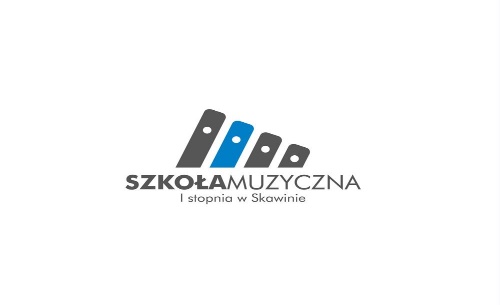 Zgłoszenie na konkurs z gry a vista w roku szkolnym 2022/2023Imię ucznia ………………………………………………………………Nazwisko ucznia ………………………………………………………..Grupa …………………………………………………………………….Zgłaszający:Imię i nazwisko ucznia lub imię i nazwisko rodzica/zgłaszającego pedagoga………………………………………………………………………………Oświadczam, że znany jest mi Regulamin Szkolnego Konkursu Gry a vista, wyrażam zgodę na udział w Konkursie mojego dziecka/dziecka znajdującego się pod moją prawną opiekę/wyrażam zgodę na udział (w przypadku pełnoletniego ucznia). Złożony poniżej mój podpis jest równoznaczny z akceptacją Regulaminu.………………………………………………………………………..
data i podpis rodzica/prawnego opiekuna, pełnoletniego ucznia 